Tilmelding/tilsagn til:  Workshopforløb”Fra Verdensmål til hverdagsmål”                                                                             Pris for deltagelse pr. virksomhed din andel: 3.500 kr. for hele forløbet incl. værkstøspakke, workshops forløb med ekstern konsulent, 1:1 sparring, møde og forplejning samt opfølgning. Samlet pris pr virksomhed er 20.000 kr. Forskellen afholdes af Tønder ErhvervsrådForbehold: Afvikling af forløbet er under forbehold for, at der er de nødvendige antal tilmeldinger fra virksomhederne------------------------------------------------                                                                              UnderskriftMailes/sendes til:Tønder ErhvervsrådAmit Mozumdar
Mobil: +45 20 31 39 77 - @: ammo6@toender.dk 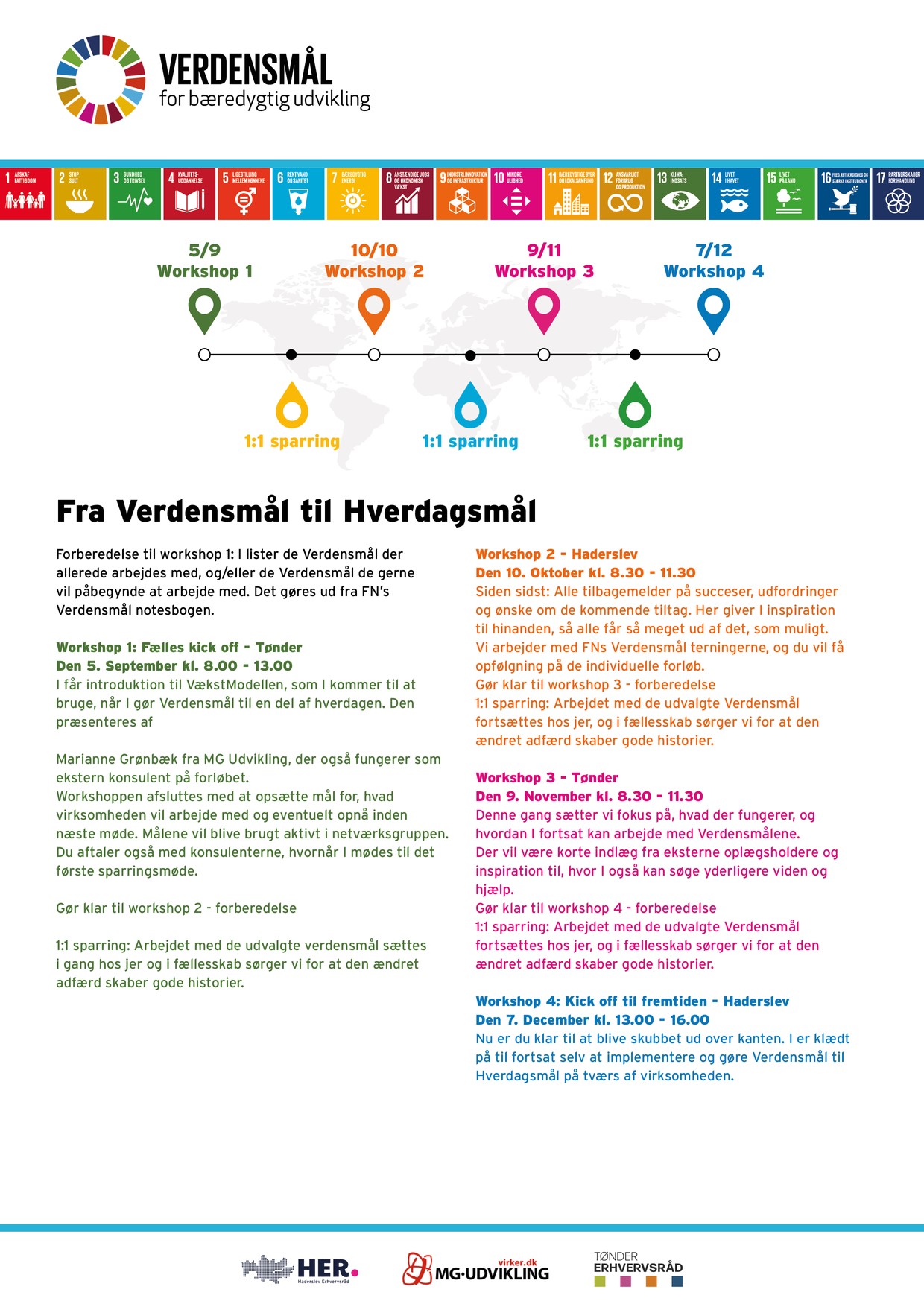 Firma:Cvr:Kontaktperson:Email:Tlf.:Adresse:Postnummer og by: